СОВЕТ  ДЕПУТАТОВСЕЛЬСКОГО  ПОСЕЛЕНИЯ  ДЕМШИНСКИЙ  СЕЛЬСОВЕТ Добринского  муниципального  района Липецкой области39-я сессия  IV-го созываРЕШЕНИЕ29.05.2012г.                                   с. Демшинка	                                         № 98 -рсО внесении изменений в Положение «О порядке присвоения регистрации адресовобъектов недвижимости на территории сельского поселения Демшинский сельсоветДобринского муниципального района Липецкой области»       Рассмотрев Экспертное заключение № 04-148 от 12.03.2012г. на решение Совета депутатов сельского поселения Демшинский сельсовет Добринского муниципального района Липецкой области от 10.07.2009г. № 143-рс «О принятии Положения «О порядке  присвоения регистрации адресов объектов недвижимости на территории сельского поселения Демшинский сельсовет Добринского муниципального района Липецкой области», руководствуясь Федеральным законом № 131-ФЗ  от 06.10.2003г. «Об общих принципах организации местного самоуправления в Российской Федерации», Уставом сельского поселения Демшинский сельсовет, учитывая решение постоянной комиссии по соблюдению законности, правовым вопросам, работе с депутатами и вопросам местного самоуправления по делам семьи, детства и молодежи Совет депутатов сельского поселенияРЕШИЛ:1. Принять изменения в Положение «О порядке присвоения регистрации адресов объектов недвижимости на территории сельского поселения Демшинский сельсовет Добринского муниципального района Липецкой области» (прилагается).2. Направить указанный нормативный правовой акт главе  сельского поселения для подписания и официального обнародования.3. Настоящее решение вступает в силу со дня официального обнародования.Председатель Совета депутатовсельского поселения Демшинский сельсовет                               А. И.   ДвуреченскихПриняты                                                                                             решением Совета депутатовсельского поселения Демшинскийсельсовет  от 29.05.2012г. №  98-рсИзмененияв Положение «О порядке присвоения регистрации адресов объектов недвижимости на территории сельского поселения Демшинский сельсовет Добринского муниципального района Липецкой области»1. В п.2 решения слова «главе  администрации сельского поселения»  заменить на слова «главе  сельского поселения»;2. в абзаце 1 пп.3.1. п.3 статьи 3 Положения слово «руководителя» заменить на слова «главы администрации сельского поселения» 3. Абзац 3 пп.3.1. п.3 статьи 3 Положения исключить.Глава сельского поселенияДемшинский сельсовет                                                                   А. И.  Двуреченских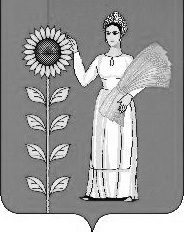 